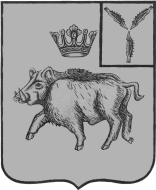 АДМИНИСТРАЦИЯБАРНУКОВСКОГО МУНИЦИПАЛЬНОГО ОБРАЗОВАНИЯБАЛТАЙСКОГО МУНИЦИПАЛЬНОГО РАЙОНА САРАТОВСКОЙ ОБЛАСТИПОСТАНОВЛЕНИЕот 21.12.2015  №101c.БарнуковкаОб утверждении Перечня информации о деятельности администрации  Барнуковского муниципального образованияВ  соответствии  с  Федеральным  законом  от  9 февраля  2009  года   № 8-ФЗ «Об обеспечении доступа к информации о деятельности государственных органов и органов местного самоуправления»,руководствуясь статьей 33 Устава Барнуковского муниципального образования, ПОСТАНОВЛЯЮ:1.Утвердить Перечень информации о деятельности  администрации Барнуковского  муниципального образования, согласно приложению.2.Настоящее постановление вступает в силу со дня его обнародования.3.Контроль за исполнением настоящего постановления оставляю за собой.Глава Барнуковскогомуниципального образования                                  А.А.МедведевПриложениек постановлению администрации                                                                 Барнуковского муниципального                                                                образования   от 21.12.2015 № 101Перечень информации о деятельности администрации  Барнуковского  муниципального образованияВерно: Главный специалистадминистрации Барнуковскогомуниципального образования                                                 Е.Н.Сударева                         № п/пИнформацияПериодичность размещения иобновленияОтветственный за предоставление информации12341.Общая информация об органах местного самоуправления, в том числе:Общая информация об органах местного самоуправления, в том числе:Общая информация об органах местного самоуправления, в том числе:1.1.Наименование и структура администрации Барнуковского  муниципального образования (далее – администрация МО), почтовый адрес, адрес электронной почты, номер телефона администрации МО.В течение недели с момента изменения сведений1.2Сведения о полномочиях администрации МО, задачах и функциях администрации МО, а также перечень законов и иных нормативных правовых актов, определяющих эти полномочия, задачи и функции.В течение недели с момента изменения сведений1.3Сведения о главе МО (фамилия, имя, отчество, а также при согласии главы иные сведения о нем).В течение недели с момента изменения сведений1.4Сведения о средствах массовой информации, учрежденных органом местного самоуправления.В течение недели с момента изменения сведений2Информация о нормотворческой деятельности органов местного самоуправления, в том числе:Информация о нормотворческой деятельности органов местного самоуправления, в том числе:Информация о нормотворческой деятельности органов местного самоуправления, в том числе:2.1Муниципальные правовые акты, изданные администрацией МО и Советом депутатов Барнуковского муниципального образования, включая сведения о внесении в них изменений, признании их утратившими силу, признании их судом недействующими.В течение недели с момента издания, внесения изменений, признания утратившим силу или недействующим2.2Тексты проектов муниципальных правовых актов, внесенных в Совет депутатов Барнуковского муниципального образования (далее – Совет депутатов)В течение недели со дня внесения на рассмотрение2.3Информация о закупках товаров, работ, услуг для обеспечения муниципальных нужд в соответствии с законодательством Российской Федерации о контрактной системе в сфере закупок товаров, работ, услуг для обеспечения государственных и муниципальных нужд (ссылка на официальный сайт Российской Федерации для размещения информации о размещении заказов www.zakupki.gov.ru )В соответствии с требованиями Федерального закона от 05.04.2013 № 44-ФЗ «О контрактной системе в сфере закупок товаров, работ, услуг для обеспечения государственных и муниципальных нужд»2.4Административные регламенты, стандарты муниципальных услуг.В течение недели с момента изменения сведений2.5Установленные формы обращений, заявлений и иных документов, принимаемых администрацией МО к рассмотрению в соответствии с законами и иными нормативными правовыми актами, муниципальными правовыми актами.В течение недели с момента изменения сведений2.6Порядок обжалования муниципальных правовых актов и иных решений, принятых администрацией МО и Советом депутатов.В течение недели с момента изменения сведений3Информация об участии МО в программах, а также о мероприятиях, проводимых Советом депутатов и администрацией МО, в том числе сведения об официальных визитах и о рабочих поездках руководителей и официальных делегаций органов местного самоуправления.Еженедельно4Информация о состоянии защиты населения и территорий от чрезвычайных ситуаций и принятых мерах по обеспечению их безопасности, о прогнозируемых и возникших чрезвычайных ситуациях, о приемах и способах защиты населения от них, а также иная информация, подлежащая доведению органами местного самоуправления до сведения граждан и организаций в соответствии с федеральными законами, законами области.В течение суток с момента изменения сведений5Информация о результатах проверок:Информация о результатах проверок:Информация о результатах проверок:5.1проведенных администрацией МО в пределах их полномочийЕжеквартально5.2проведенных в администрации МОВ течение недели с момента проведения6Тексты официальных выступлений и заявлений главы МОЕжемесячно7Статистическая информация о деятельности органа местного самоуправления, в том числе:Статистическая информация о деятельности органа местного самоуправления, в том числе:Статистическая информация о деятельности органа местного самоуправления, в том числе:7.1Статистические данные и показатели, характеризующие состояние и динамику развития экономической, социальной и иных сфер жизнедеятельности, регулирование которых отнесено к полномочиям органа местного самоуправления.Ежеквартально7.2Сведения об использовании органами администрации МО выделяемых бюджетных средствЕжеквартально7.3Сведения о предоставленных организациям и индивидуальным предпринимателям льготах, отсрочках, рассрочках, о списании задолженности по платежам в бюджеты бюджетной системы Российской ФедерацииЕжеквартально8Информация о кадровом обеспечении органа местного самоуправления, в том числе:Информация о кадровом обеспечении органа местного самоуправления, в том числе:Информация о кадровом обеспечении органа местного самоуправления, в том числе:8.1Порядок поступления граждан на муниципальную службу.В течение недели с момента изменения сведений8.2Сведения о вакантных должностях муниципальной службы, имеющихся в администрации МО.Еженедельно8.3Квалификационные требования к кандидатам на замещение вакантных должностей муниципальной службы.В течение недели с момента изменения сведений8.4Условия и результаты конкурсов на замещение вакантных должностей муниципальной службыВ течение недели с момента изменения сведений8.5Номера телефонов, по которым можно получить информацию по вопросу замещения вакантных должностей в администрации МО.В течение недели с момента изменения сведений9Противодействие коррупцииПротиводействие коррупцииПротиводействие коррупции9.1Сведения о доходах, об имуществе и обязательствах имущественного характера (ч.6 ст.8 Федерального закона от 25.12.2008 № 273-ФЗ «О противодействии коррупции»)В течение недели с момента представления сведений9.2Сведения об источниках получения средств, за счет которых совершена сделка по приобретению земельного участка, другого объекта недвижимости, транспортного средства, ценных бумаг, акций (долей участия, паев в уставных (складочных) капиталах организаций), если сумма сделки превышает общий доход лица, замещающего должность муниципальной службы и его супруги (супруга) за три последних года, предшествующих совершению сделки (ч.4 ст.8 Федерального закона от 03.12.2012 № 230-ФЗ «О контроле за соответствием расходов лиц, замещающих государственные должности, и иных лиц их доходам»)В течение недели с момента представления сведений10Информация о работе органа местного самоуправления с обращениями граждан (физических лиц), организаций (юридических лиц), общественных объединений, государственных органов, органов местного самоуправления, в том числе:Информация о работе органа местного самоуправления с обращениями граждан (физических лиц), организаций (юридических лиц), общественных объединений, государственных органов, органов местного самоуправления, в том числе:Информация о работе органа местного самоуправления с обращениями граждан (физических лиц), организаций (юридических лиц), общественных объединений, государственных органов, органов местного самоуправления, в том числе:10.1Порядок и время приема должностными лицами администрации МО граждан (физических лиц), в том числе представителей организаций (юридических лиц), общественных объединений, государственных органов, органов местного самоуправления, порядок рассмотрения их обращений с указанием актов, регулирующих эту деятельность.В течение недели с момента изменения сведений10.2Порядок и время приема главой МО граждан (физических лиц), в том числе представителей организаций (юридических лиц), общественных объединений, государственных органов, порядок рассмотрения их обращений с указанием актов, регулирующих эту деятельность.В течение недели с момента изменения сведений10.3Фамилия, имя и отчество должностного лицаадминистрации МО, к полномочиям которых отнесены организация приема лиц, указанных в подпунктах 10.1, 10.2 настоящего перечня, обеспечение рассмотрения их обращений, а также номер телефона, по которому можно получить информацию справочного характера.В течение недели с момента изменения сведений10.4Обзоры обращений лиц, указанных в подпунктах 10.1, 10.2 настоящего перечня, а также обобщенную информацию о результатах рассмотрения этих обращений и принятых мерах.Ежеквартально11.Сведения о муниципальном имуществе МОСведения о муниципальном имуществе МОСведения о муниципальном имуществе МО11.1Прогнозный план приватизации муниципального имущества, с вносимыми изменениями и дополнениямиВ течение недели с момента утверждения, либо внесения изменений в план11.2Решения об условиях приватизации муниципального имущества, информационные сообщения о продаже муниципального имуществаЗа 30 дней до проведения продажи муниципального имущества (ч.2 ст.15 Федерального закона от 21.12.2001 № 178-ФЗ «О приватизации государственного и муниципального имущества»11.3Информация о результатах сделок приватизации муниципального имущества, определенная ч.11 ст.15 Федерального закона от 21.12.2001 № 178-ФЗ «О приватизации государственного и муниципального имущества»В течение 30 дней со дня совершения сделок (ч.10 ст.15 Федерального закона от 21.12.2001 № 178-ФЗ «О приватизации государственного и муниципального имущества»)11.4Перечни государственного имущества и муниципального имущества, свободного от прав третьих лиц (за исключением имущественных прав субъектов малого и среднего предпринимательства), которое может быть использовано в целях предоставления его во владение и (или) в пользование на долгосрочной основе (в том числе по льготным ставкам арендной платы), либо отчуждено на безвозмездной основе субъектам малого и среднего предпринимательства и организациям, образующим инфраструктуру поддержки субъектов малого и среднего предпринимательства (ч.4 ст.18 Федеральный закон от 24.07.2007 № 209-ФЗ «О развитии малого и среднего предпринимательства в Российской Федерации»)В течение суток с момента утверждения либо внесения изменений в перечень11.5Перечни государственного и муниципального имущества, свободного от прав третьих лиц (за исключением имущественных прав некоммерческих организаций), которое может быть использовано только в целях предоставления его во владение и (или) в пользование на долгосрочной основе (в том числе по льготным ставкам арендной платы) социально ориентированным некоммерческим организациям (ч.7 ст.31.1 Федеральный закон от 12.01.1996 № 7-ФЗ «О некоммерческих организациях»)В течение суток с момента утверждения либо внесения изменений в перечень